The public is requested to fill out a "Speaker Card" to address the Board on any item of the agenda prior to the Board taking action on an item.  Comments from the public on Agenda items will be heard only when the respective item is being considered. Comments from the public on other matters not appearing on the Agenda that is within the Board's subject matter jurisdiction will be heard during the Public Comment period.  Public comment is limited to 2 minutes per speaker, unless waived by the presiding officer of the Board.   As a covered entity under Title II of the Americans with Disabilities Act, the City of Los Angeles does not discriminate on the basis of disability and upon request, will provide reasonable accommodation to ensure equal access to its programs, services, and activities.  Sign language interpreters, assistive listening devices, or other auxiliary aids and/or services may be provided upon request.                                    BOARD MEETING AGENDA     Call to Order              			Jill Banks Barad, President                                       Pledge of AllegianceRoll callApproval of the Minutes SONC Board Meeting, July 14;   Special Board meeting, July 28, 2014Introduction of elected officials, staff, LAPD Senior Lead Officers     Public Comment: Comments by the public on non-agenda items within SONC’s jurisdiction.President’s ReportAppointment of Carolyn Casavan to One Water Los Angeles Advisory GroupAppointment of Brandon Pender as Chair of  Public Safety CommitteeResignation of Tom Capps as Outreach Co-chairAction Item: Sponsorship of VANC Supervisor  Debate , Oct. 9 at CBSSONC Polo shirts and Business Cards orderPresentation        Introduction by Carolyn Casavan, Green & Beautification Committee Chair                  “How to Live with the Drought”          Guest Speaker: Martha Rodriquez, LADWP Lead Water Conservation Specialist               “Cool Tips for HOT Days”    Guest Speaker: Patricia Spinneberg, LADWP Program Manager Energy Solutions 9.   Treasurer’s Report/Finance Committee—Howard Katchen     Consent Calendar- Discussion Not required (7 items)  Approve up to $2,000.00 for meeting facilities: SONC Board Meetings         (LAUSD), LUC ( Public Library) and other committees for FY 2014-2015 Approve up to $1,000.00 to pay for copying and printing services for SONC           Board and committees meetings, events for FY 2014 - 2015 C. Approve up to $400.00 to pay AT&T for SONC voice messaging services FY - 2015 Approve ex post facto expenditure of $100.00 for annual renewal fee for           SONC post office box at Sherman Oaks Post Office for FY 2014 - 2015 Approve up to $1,400.00 for refreshments for SONC Board and committee            meetings, events for FY 2014 - 2015  Approve up to $400.00 for SONC booth, canopy            and chairs for Sherman Oaks Street Fair, October 19, 2014     Approve up to $3,000.00 for SONC Outreach at Sherman Oaks Street Fair:             List of anticipated needs and costs:             a) Two Sand Bags $50.00             b) Brochure design:  $600.00             c) Brochure Printing 1,000 quantity: $300.00             d) Polo Shirt Design:  $300.00               e) Polo Shirts: $500.00 (20 shirts @ $25.00 each)             f) Board Member Business Cards: $500.00             g) Refreshments, two cases of water, snacks: $150.00             h) SONC area map reprint and lamination: $100.00             i) Materials for SONC tree graphic $50            j) SONC T-shirts: $350.00  Items for Discussion (5 items)Action Item: Motion to adopt Treasurer's financial status report; and monthly       expenditure reports for July and August 2014 Action Item: Approve up to $750.00 for porta- potties at Conor Lynch          Foundation 5k Run, October 26, 2014.SONC to receive recognition on event materials        (flyers, T-shirts, advertisements, etc.) and have an area for SONC to use for Outreach.      Possible Action item: Approve up to $1,000.00 Neighborhood Purposes Grant for an   edible garden installation at Riverside Elementary School. The school is to approach LAUSD to provide funding for destruction of existing garden   Possible Action item: Approve up to $2,500.00          Neighborhood Purposes Grant to assist in establishing a weekly Farmer's          Market at Kester Elementary School contingent upon Councilman LaBonge's          Office contributing an equal or greater amount in matching funds Possible Action Item: Approve up to $5,000.00 Neighborhood Purposes Grant for the   Sherman   Oaks Homeless Outreach project with L.A. Family Housing. SONC to receive recognition on website and providing monthly updates         M. Update: Neighborhood Council checking account and charge card      N. Update: Budget Day and Budget Advocate   10.  Committee Reports/Updates             a. Land Use Committee –Ron Ziff , Chair                    1) Update: Recent approvals of development  projects in Sherman Oaks                  2) Possible Action Item: Report on the progress of the Vision Process ad hoc                         Committee: Process to provide input from the community and the Board.                3)   LUC Meeting, October 8: IMT project scheduled for presentation                                          b. Green and Beautification Committee—Carolyn Casavan, Chair                  1) Possible Action Item: Approve allocation from BSS funds for trimming trees on                       Sarah Street.                          c. Outreach Committee: Sherry Revord, Chair                 Sherman Oaks Street Fair, October 19. Sign up for SONC booth        .      d.  Rules and Elections: Jay  Beeber, Chair.                 Action item: Second Reading: Motion to amend Bylaws Article V, section 7:                  Absences          11.  Announcements from the Board on subject matters within SONC’s jurisdiction:            *2014 LA Congress of Neighborhoods, Saturday, September 20 at City Hall.                 7:45 a.m.- 4 p.m.  Register at NCCongressLA.com            *VANC Thursday, October 9, CBS Studios, Studio City, doors open 5:45 pm.              Bd. of Supervisors Candidate Debate with Sheila Kuehl and Bobby Shriver,               Dan Schnur Moderator           * SONC: Monday, October 13, CD 4 Candidates’ Forum, Sherman Oaks Elementary                  School Auditorium  6:30 p.m.    12.   AdjournmentCALIFORNIASHERMAN OAKS NEIGHBORHOOD COUNCILP O Box 5721Sherman Oaks, CA 91413(818) 503-2399www.shermanoaksnc.orgOR CONTACTDepartment of Neighborhood Empowerment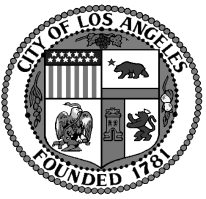 Sherman Oaks Neighborhood Council BOARD MEETING AGENDAMonday, September 8, 2014  6:30 p.m.Sherman Oaks Elementary  School AuditoriumSHERMAN OAKS NEIGHBORHOOD COUNCILP O Box 5721Sherman Oaks, CA 91413(818) 503-2399www.shermanoaksnc.orgOR CONTACTDepartment of Neighborhood Empowerment